                                                                                                                        											АДМИНИСТРАЦИЯ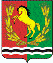  МУНИЦИПАЛЬНОГО ОБРАЗОВАНИЯ ТРОИЦКИЙ СЕЛЬСОВЕТ  АСЕКЕЕВСКОГО  РАЙОНА  ОРЕНБУРГСКОЙ  ОБЛАСТИ П О С Т А Н О В Л Е Н И Е09.04.2021  				                                                                     № 15 -пс. ТроицкоеОб отмене постановления главы администрации муниципального образования Троицкий сельсовет         На основании протеста прокуратуры «На постановление администрации муниципального образования «Троицкий сельсовет» Асекеевского района от 17.10.2017 № 22-п» постановляю:          1.   Признать утратившим силу постановление № 22  от 17.10.2017 «Об утверждении Положения о порядке получения муниципальными служащими администрации                    муниципального образования Троицкий сельсовет Асекеевского района Оренбургской области разрешения представителя нанимателя (работодателя) на участие на безвозмездной основе в управлении некоммерческими организациями в качестве единоличного исполнительного органа или вхождения в состав их коллегиальных органов управления».         2.   Настоящее постановление вступает в силу после его обнародования.Глава муниципального образованияЛ.Г.ГурманРазослано:администрации района, прокурору, в дело.